I Reading (3 класс)Good friends.       Mike is nine. He is a pupil.  He has a lot of friends. On Sundays the friends walk, play football, or go to the Zoo. Football is Mike’s favourite sport. On Mondays they like to play. But they are pupils. They  must do their homework. They do it every day. On Tuesdays they listen to music. And on Wednesdays they often play computer games. Thursdays are for reading funny fairy tales. On Fridays they  watch wonderful TV programmes.  And on Saturdays they like to go to a birthday party. And they help their mothers to clean the rooms.      They are good friends. Задание AПрочитай текст. Отметь утверждения как верные (Т) или неверные (F).Mike has got a lot of friends.________Football is the friends’ favourite sport.________They play on Mondays.__________Задание B1.  Выбери правильный ответ.1. On Tuesdays they have some time….to listen to musicto play footballto do homework2.The TV programmes on Fridays are…..nicewonderfulgood3. On Saturdays the friends help their mothers…..to work and restto go to the birthday partyto clean the roomsUse of English1. Вставь вместо точек глагол is или are.There is a playground in my village.1. Тhere … a playground in my village.2. Тhere … lots of trees in the park.3. Тhere … a tree in the playground.4. Тhere … a river near my house.2. Подчеркни правильный ответThe giraffe is/are eating.1. The camels is/are playing.2. The hippo is/are sleeping.3. The birds aren`t/ isn`t swimming.4. The lion isn`t/aren`t watching TV. 3. Выбери и подчеркни can/can`t , чтобы утверждения были верными The parrots can/can`t speak.1. The cat can/ can`t run.2. The tiger can/can`t jump.4. The fish can/can`t swim.5. The penguins can/can`t fly.4.  Найди лишнее слово и подчеркни его.1. bathroom, school, living room, bedroom2. dress, nose, leg,  ear, arm, 3. in, on,  under, behind, are4. chicken, pizza, salad, like, cheese5.  Подбери к картинкам предложения и укажи время на часах. 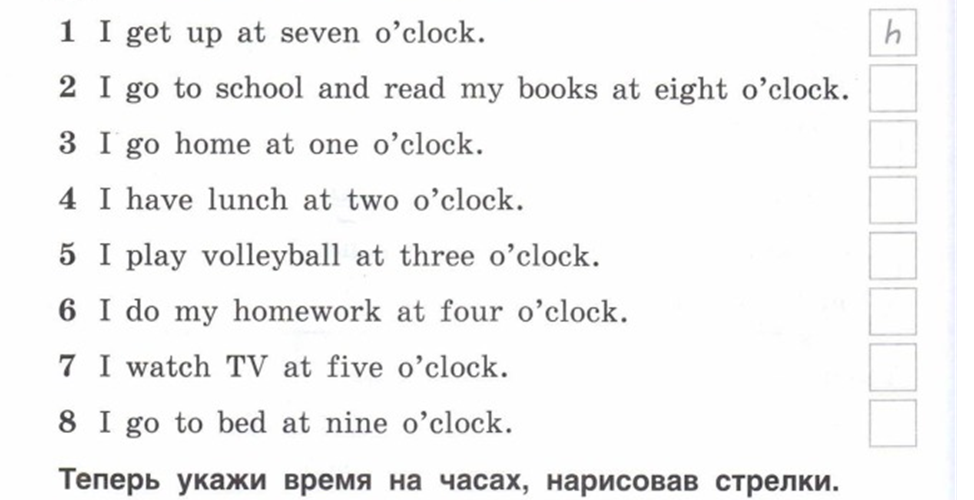 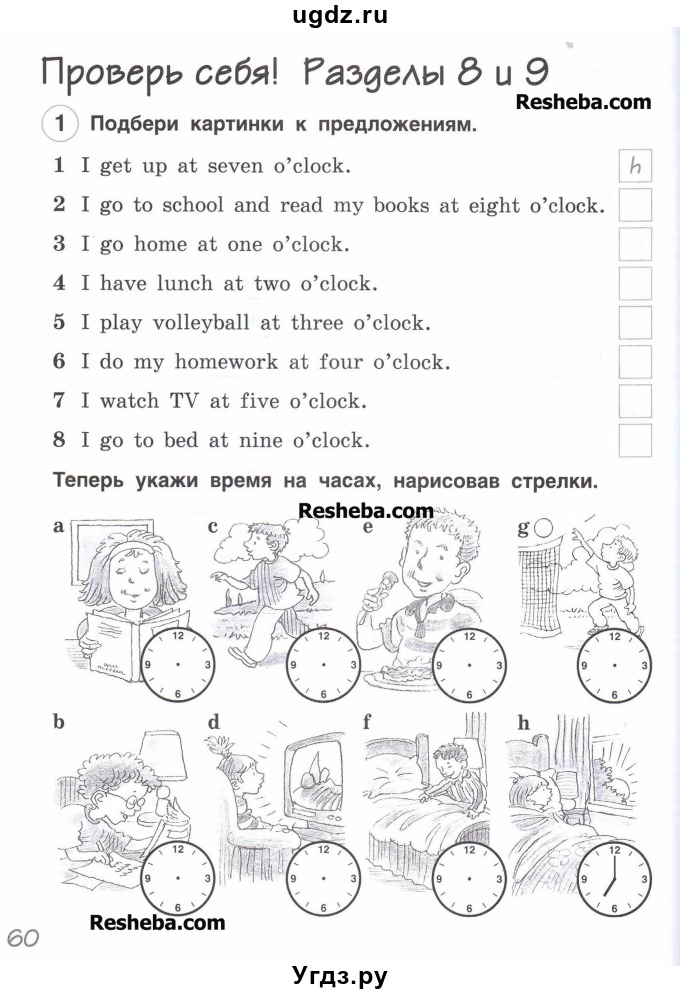 Ключи:I Reading	A1.T2. F3.TB1.a2. b3. cII.Use of English1. 1. Is     2. are     3. is      4. is2. 1. are     2. is     3. aren`t    4. isn`t3. 1. can     2. can     3. can      4. can`t4. 1. school     2. dress     3. are     4. like 5. 1.h     2. a     3. c     4. e     5. g     6. b     7. d      8. f